.Begin dancing after first 16-counts of music.No Tags or RestartsSec. 1 (1-8)   Walk, Walk, ShuffleForward; RepeatWithLeftSec. 2 (9-16) TurnQuarterRightToWalkForward3x, Point; WalkBack2x,StepQrtLeft, TouchSec. 3 (17-24) ZigZagBack4x with Claps (StepTouches)Sec. 4 (25-32)   SideRock,Triple; RepeatWithLeftSec. 5 (33-40)   KickBallChange(2x); SwayRL, QuarterRightTurningSwayRLWannabe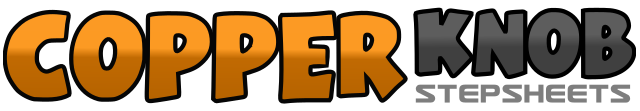 .......Count:40Wall:4Level:Easy Beginner.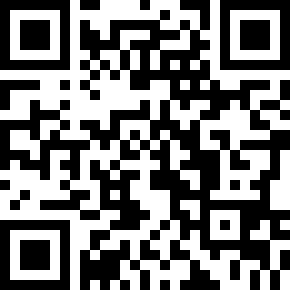 Choreographer:Kari McHugh Kyriakos (USA) - April 2020Kari McHugh Kyriakos (USA) - April 2020Kari McHugh Kyriakos (USA) - April 2020Kari McHugh Kyriakos (USA) - April 2020Kari McHugh Kyriakos (USA) - April 2020.Music:Wannabe - Spice GirlsWannabe - Spice GirlsWannabe - Spice GirlsWannabe - Spice GirlsWannabe - Spice Girls........1 2StepRightForward, StepLeftForward,3 & 4StepRightForward, StepLeftTogether, StepRightForward;5 6StepLeftForward, StepRightForward,7 & 8StepLeftForward, StepRightTogether, StepLeftForward.1 2 3 4TurnQuarterRightToStepForwardR,  StepForwardL,  StepForwardR, PointLeftForward;5 6 7 8StepBackwardLeft,  StepBackwardRight,  TurnQuarterLeftToStepLeft, TouchRightBesideLeft.1 2StepRightBackToRightDiagonal,  TapLeftBesideRight(WithClap),3 4StepLeftBackToLeftDiagonal,  TapRightBesideLeft(WithClap);5 6 7 8Repeat 1-4.1 2StepRightToRight,  StepLeftInPlace,3 & 4StepRightBesideLeft,  StepLeftInPlace,  StepRightInPlace;5 6StepLeftToLeft,  StepRightInPlace7 & 8StepLeftBesideRight,  StepRightInPlace,  StepLeftInPlace.1 & 2KickRightForward,  StepRightIBesideLeft,  StepLeftBesideRight,3 & 4Repeat 1&2;5StepRightToRight(WhileSwayingShoulders&RibsRight),6StepLeftToLeft(SwayingShoulders&RibsLeft),7TurnQuarterRight(To3:00)ToStepRightToRight(SwayingShoulders&RibsRight),8StepLeftToLeft(SwayingShoulders&RibsLeft).